Муниципальное общеобразовательное бюджетное учреждениеТюкалинского муниципального района Омской области«Хуторская средняя общеобразовательная школа»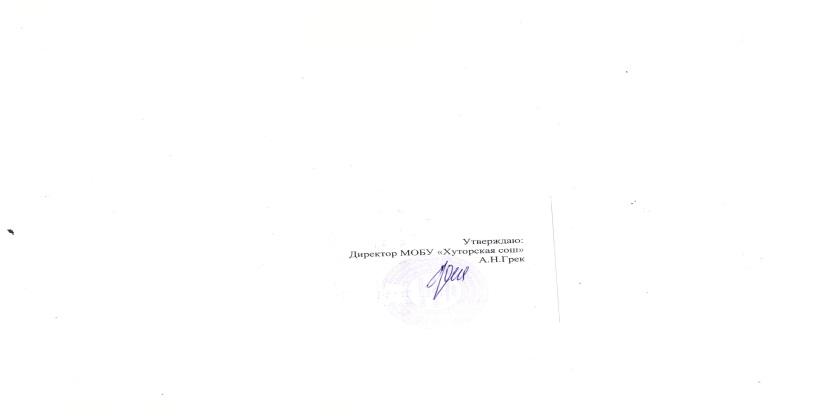 ПЛАНМЕТОДИЧЕСКОЙ РАБОТЫХутора 2022-2023ПЛАН МЕТОДИЧЕСКОЙ РАБОТЫ МОБУ «Хуторская сош» на 2022-2023 ГОД.Методическая тема: «Образовательная среда школы как условие и ресурс развития творческих способностей педагога и обучающегося в условиях реализации ФГОС второго поколения и постепенного перехода к ФГОС третьего поколения»Цель: создание условий для непрерывного развития учительского потенциала, повышения уровня профессионального мастерства и профессиональной компетенции педагогов как фактора повышения качества образования в условиях реализации новых образовательных стандартов третьего поколения.Задачи:Обновление содержания образования через:совершенствование условий для реализации ФГОС начального образования (НОО- обновленное содержание) и ФГОС основного общего образования (ООО – обновленное содержание);совершенствование      качества      обученности       выпускников       на       уровне среднего общего образования (СОО);создание условий (организационно-управленческих,   методических,   педагогических) для обновления основных образовательных программ НОО, ООО и СОО образовательного учреждения, включающих три группы требований, в соответствии с  Федеральным государственным стандартом;совершенствование     методического      уровня      педагогов в овладении новыми педагогическими технологиям;активизацию	работы	по	выявлению	и	обобщению,	распространению инновационного педагогического опыта творчески работающих педагогов;совершенствование системы мониторинга и диагностики успешности образования, уровня профессиональной компетентности и методической подготовки педагогов;обеспечение	методического	сопровождения	работы	с молодыми и вновь принятыми специалистами;создание условий для самореализации учащихся в образовательной деятельности и развития ключевых компетенций учащихся;развитие	и совершенствование	системы работы с детьми, имеющими повышенные интеллектуальные способности;развитие ключевых компетенций учащихся на основе использования современныхпедагогических технологий и методов активного обучения.Дальнейшее развитие кадрового потенциала через:− активизацию работы по развитию творческого и инновационного потенциала учительского корпуса за счет дальнейшей реализации мер стимулирования;−создание условий для повышения профессиональной компетентности педагогов	черезих участие в профессиональных конкурсах, создание авторских	педагогических раз- работок, проектно-исследовательскую деятельность, обучающие семинары, вебинары и курсовую подготовку;−продолжение работы по обобщению и транслированию передового педагогического опыта творчески работающих учителей через организацию и проведение методических недель, педагогических советов, открытых уроков, мастер-классов.
−обеспечение методического сопровождения образовательного процесса в рамках введения	федеральных	государственных	образовательных	стандартов	среднего	общего образования и постепенного перехода к новым ФГОС.Совершенствование системы поддержки одаренных детей через:– выявление и развитие детской одарённости и поддержки детей в соответствии с	их способностями, в том числе на основе инновационных технологий;−	реализацию индивидуальных образовательных маршрутов, направленных на развитие интеллектуально-творческих способностей обучающихся;− расширение возможностей для участия способных и одарённых школьников в разных формах интеллектуально-творческой деятельности;− формирование исследовательских умений и навыков обучающихся на уроках и во внеурочной деятельности, предоставление им оптимальных возможностей для реализации индивидуальных творческих запросов через активизацию работы по организации проектно-исследовательской деятельности.Миссия методической работы образовательного учреждения: «Успех для каждого»Основные идеи, лежащие в основе управления методической работой:− использование технологии педагогического проектирования;− реализация новых подходов к повышению квалификации педагогических кадров: усиление субъектной позиции педагога в повышении квалификации: разработка и реализация педагогами индивидуальных образовательных маршрутов на основе самодиагностики и самоанализа;− личностно-ориентированный подход (весь методический процесс строится от личности педагогов, их опыта знаний, профессиональных интересов и умений).Ориентиры деятельности:− реализация системного подхода;− выявление готовности учителя работать в инновационном режиме;− диагностические, аналитические мероприятия;− разработка комплексно-целевой программы (методический сервис);− организация работы учителей по освоению и внедрению новых образовательных технологий, создание технологичной информационно-образовательной среды (информационно технологический сервис); обобщение и распространение опыта.Приоритетные направления методической работы:Организационное обеспечение:Совершенствование опыта работы педагогов	по использованию информационных технологий и внедрения их в образовательный процесс;Повышение и совершенствование педагогического мастерства через максимальное использование возможности урока как основной формы организации образовательного процесса, через проведение методических и предметных недель, взаимопосещение уроков, активное участие в семинарах, конференциях, творческих мастерских;Обеспечение эффективного функционирования научного общества учащихся;Совершенствование системы обобщения, изучения и внедрения передового педагогического опыта учителей гимназии.Технологическое обеспечение:1.Активное внедрение в практику продуктивных современных педагогических
технологий, ориентированных на совершенствование уровня преподавания предметов, на развитие личности ребенка;Информационное обеспечение:Изучение документов федерального и регионального уровней, регламентирующих введение обновленных ФГОС;Продолжить подбор методических и практических материалов методической составляющей образовательного процесса через использование Интернет-ресурсов, электронных баз данных и т.д.;Создание банка методических идей и наработок учителей школы;Разработка и внедрение методических рекомендаций для педагогов по приоритетным направлениям.Создание    условий     для     развития     личности     ребенка:     разработка     концепциивоспитательного пространстваПсихолого-педагогическое сопровождение образовательной программы;Психолого-педагогическое сопровождение обучения;Изучение особенностей индивидуального развития детей;Формирование у обучающихся мотивации к познавательной деятельности;Создание условий для обеспечения профессионального самоопределения учащихся.Создание условий для укрепления здоровья учащихся:Отслеживание динамики здоровья учащихся;Разработка методических рекомендаций педагогам по использованию здоровье сберегающих методик и преодолению учебных перегрузок обучающихся. Диагностика и контроль результативности образовательного процессаКонтроль качества знаний учащихся;Совершенствование механизмов независимых экспертиз успеваемости и качества знаний учащихся;Совершенствование у обучающихся общеучебных и специальных умений и навыков, способов деятельности;Диагностика деятельности педагогов по развитию у учащихся интереса к обучению, результативности использования занятий элективных курсов.Формы методической работы:Тематические педсоветы.Методический совет.Предметные и творческие объединения учителей. 4.Работа учителей по темам самообразования.Открытые уроки.Творческие отчеты.Предметные недели.Семинары.Консультации по организации и проведению современного урока. 10.Организация работы с одаренными детьми.Организация и контроль курсовой системы повышения квалификации.Технология направления деятельности методической службы:− Планирование и организация деятельности методических объединений педагогов− Организация обучающих мероприятий	
− Обеспечение выполнения учебных программ− Обобщение передового педагогического опытаИнформационно-методическое обеспечениеУтверждение списка УМК для уровней новых ФГОС НОО и ОООПодбор методического материала для проведения педагогических и методических советов, семинаров, конференций (по плану работы школы).Создание	банка данных	программно-методической,	нормативно-правовой,	научно-теоретической информации.Удовлетворение запросов, потребностей учителей в информации профессионально- личностной ориентации.Систематизация материалов, поступающих в методический кабинет.Оформление материала по обобщению опыта творчески работающих педагогов.Пополнение банка данных о ППО работников гимназии.Оказание методической помощи молодым педагогам.Инновационная деятельность− Определение перспектив и задач инновационного развития ОУ− Инновационный потенциал педагогического коллектива (анализ качественного уровня кадров)− Управление развитием инновационного потенциала:− Развитие инновационного потенциала педагогов− Развитие связей с профессиональным сообществом− Создание условий для эффективной реализации социально-педагогических инициатив.Структура методической работы школы:Циклограмма методической работы на 2022 - 2023 учебный год.Ожидаемые результаты.Для педагогов:непрерывное повышение профессиональной компетентности и личностных достиженийучителей, реализация их интеллектуального и творческого потенциала;повышение качества обучения;распространение педагогического опыта;участие в общественном управлении школы. Для обучающихся:повышение	качества	образования,	формирование	личностных	компетенций, соответствующих модели выпускника;
достижение	личностных	результатов,	обретение	метапредметных	результатов	(в соответствии со стандартами образования);раскрытие и реализация интеллектуального и творческого потенциала;объективная оценка результатов обучения и социальной проектной деятельности;формирование у членов школьного сообщества эмоционально-ценностных ориентиров через осмысление их причастности к истории развития школы, ее успехам,традициям;здоровьесберегающая среда и осознание личностной ответственности за свое здоровье;участие в общественном управлении ОУ. Для ОУ:формирование положительного имиджа школы - как ОУ выпускающего высокообразованную личность готовую к жизни в высокотехнологичном конкурентном мире, как центра педагогического мастерства;демократизация управления.Основные направления деятельности.проблемы молодого учителя».- Методический семинар «Методическиетребования к современному уроку в ходе внедрения обновленных ФГОС»Консультация «Работа учителя со школьной документацией».Собеседование. Изучение основных нормативных документов, регламентирующих образовательную деятельность.Посещение уроков администрацией. Изучение способов проектирования и проведения урока у молодых учителей в свете требований обновленных ФГОС.Семинар-практикум.«Типы, фазы и особенности уроков» (Как я начинаю урок. Какие типы уроков мне более всего удаются. Как я организую познавательную и творческую деятельность учащихся на уроке. Как я борюсь с потерями времени на уроке. Как я работаю с разными группами учащихся. Как обеспечиваю индивидуализацию и дифференциацию обучения. Как работаю с одаренными. Как выдаю домашние задания и проверяю их выполнение. Как использую стимулирующую роль оценки.)сентябрь
В течение годаОктябрь- ноябрь Апрель-май
декабрь.Зам.директора по УВРЗам.директора по УВР,ВРНаставники, зам. директора по УВРОказание методической помощи в исполнении функциональных обязанностей.Информирование учителей о нормативных актах, на которых основывается профессиональная деятельность учителя.Оказание методической помощи в организации урока.Педагогический советМетодический совет№ п/пМероприятияСрокиОтветственные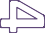 1Заседания МОпо плану работышколыРуководители МО2Заседания методического советапо плану работышколыЗам. директора по УМР3Педагогические советыпо плану работышколыАдминистрация4Изучение и обобщение передовогопо плану работыАдминистрацияпедагогического опыта: взаимопосещение уроков, открытые уроки, участие в городских методических мероприятиях, педагогических интернет -сообществах, вебинарахшколы5Контроль за работой МОв течение годаЗам. директора поУВР, ВР6Подготовка и участие учащихся в творческих конкурсах, интеллектуальных играх, интернет- олимпиадах разного уровня, вконкурсах ученических проектов.в течение года по плануАдминистрация, руководитель МО, учителя-предметники7Школьный этап Всероссийской олимпиады школьников по общеобразовательным предметамсентябрь- октябрьЗам. директора по УВР,руководител МО, учителя - предметники8Муниципальный этап Всероссийской олимпиады школьников по общеобразовательным предметамноябрь-декабрьАдминистрация, руководитель МО, учителя - предметники9Региональный этап Всероссийской олимпиады школьников по общеобразовательным предметамянварь-февральАдминистрация, руководитель МО, учителя - предметники10Подготовка учащихся 5-8 классов к защите групповых проектов, учащихся9-го и 11-го классов к защите итоговых индивидуальных проектов.сентябрь-апрельРуководитель МО, учителя - предметники11Участие учителей в педагогических конкурсахв течение годаЗам. директора по УВР, , учителя -предметники12Курсовая подготовка учителейв течение годаЗам. директора по УВР13Аттестация педагоговв течение годаЗам. директора по УВР№СодержаниеСрокиОтветственныйРезультатОрганизационно-педагогическая деятельностьЦель: выработка единых представлений о перспективах работы, определение направлений деятельности.Организационно-педагогическая деятельностьЦель: выработка единых представлений о перспективах работы, определение направлений деятельности.Организационно-педагогическая деятельностьЦель: выработка единых представлений о перспективах работы, определение направлений деятельности.Организационно-педагогическая деятельностьЦель: выработка единых представлений о перспективах работы, определение направлений деятельности.Организационно-педагогическая деятельностьЦель: выработка единых представлений о перспективах работы, определение направлений деятельности.1.Утверждение методической темы школы на 2022-2023 уч. годАвгуст 2022 г.АдминистрацияУтверждение методической темы школы2.Составление плана методической работы школы на 2022-2023 уч. годАвгуст 2022г.Зам. дир. по УВРУтверждение плана методическойработы школы3.Утверждение состава методического советасентябрьАдминистрация, зам. дир. УВРПриказ4.Комплектование МОавгустАдминистрация, зам. дир. УРПриказ5.Создание базы данных о количественном и качественном составе педагогов школы, перспективный план аттестациисентябрьзам. дир. УВРУчёт педагогических кадров, КПК6.Изучение нормативно- правовых документовВ течение годазам. дир. УВР, ВР,Изучение нормативно- правовой базы организацииметодической работы7.Утверждение списка УМК для уровней новых ФГОС НОО и ОООЕжегодноАдминистрация, руководитель МОИзучение списка УМКРабота Методического совета школыЦель: проектирование развития образовательного процесса, организация продуктивной педагогической деятельности	Работа Методического совета школыЦель: проектирование развития образовательного процесса, организация продуктивной педагогической деятельности	Работа Методического совета школыЦель: проектирование развития образовательного процесса, организация продуктивной педагогической деятельности	Работа Методического совета школыЦель: проектирование развития образовательного процесса, организация продуктивной педагогической деятельности	Работа Методического совета школыЦель: проектирование развития образовательного процесса, организация продуктивной педагогической деятельности	1.Заседание №1 Тема:«Приоритетные задачи методической работы в новом учебном году и отражение их в планах методической работы МО в свете перехода к внедрению ФГОС третьего поколения» Рабочие вопросы:Утверждение плана работы на 2022-2023 учебный год.Утверждение рабочихпрограмм, элективных курсов.Процедура аттестации педагогических кадров в 2022-2023 учебном годуПланирование системы открытых уроков в рамках каждого МОавгустзам. дир. УВРОпределение основных направлений и задач работы педагогического коллектива на 2022– 2023учебныйгод, Программы развития, коррективы планов работы МО.2.Заседание №2 Тема: «О ходе реализации педагогическим коллективом обновленных ФГОС -21». Рабочие вопросы:анализ проведения школьных предметных олимпиад;итоги мониторинга учебного процесса за первую четверть;единыенормы оформления документацииНоябрьзам. дир. УВРАналитическая справка о результатах реализации ФГОС.3.Заседание №3 Тема:«Современный урок как условие выхода на новые образовательные результаты в ходе реализации стандартов третьего поколения» Рабочие вопросы:результативность методической работы школы за первое полугодие;итогимониторинга учебного процесса за первоеЯнварьзам. дир. УВР.Аналитическая справка о результатах муниципального этапаВсероссийской предметнойЗаседание №3 Тема:«Современный урок как условие выхода на новые образовательные результаты в ходе реализации стандартов третьего поколения» Рабочие вопросы:результативность методической работы школы за первое полугодие;итогимониторинга учебного процесса за первоеолимпиадыЗаседание №3 Тема:«Современный урок как условие выхода на новые образовательные результаты в ходе реализации стандартов третьего поколения» Рабочие вопросы:результативность методической работы школы за первое полугодие;итогимониторинга учебного процесса за первоешкольников Справка о результатах методической деятельности.Заседание №3 Тема:«Современный урок как условие выхода на новые образовательные результаты в ходе реализации стандартов третьего поколения» Рабочие вопросы:результативность методической работы школы за первое полугодие;итогимониторинга учебного процесса за первоеполугодие;3) итоги участия обучающихся школы намуниципальном этапе предметных олимпиад.4.Заседание № 4 Тема:«Развитие УУД и формированиекомпетенций обучающихся в области использования ИКТ технологий, учебно- исследовательской и проектной деятельности в ходе внедрения обновленных ФГОС 1-4 и 5 классы, а также реализации основной образовательной программы на всех уровнях   обучения» Рабочие вопросы:итоги обобщения опыта работы учителей – предметников;рекомендации по итогам проведения предметных недель в МО; промежуточныерезультаты работы МО по созданию методической копилки;подготовка УМК на новыйучебный год.Мартзам. дир. УВРОпределение степени реализации поставленных задач, выявление возникших проблем, определение путей их решения.5.Заседание № 5 Тема:«Итоги методической работы школы в 2022- 2023 учебномгоду» Рабочие вопросы: 1)Отчет о реализации плана методической работы школы за 2022-2023 учебный год.2)Обсуждение проекта плана методической работы школы на 2023-2024 учебный год.МайЗам. дир. УВРПодведение итогов.Рекомендации к перспективном у плану работы методического совета на 2023-2024 учебный годРабота с руководителями МОЦель: Обеспечение продуктивной деятельности участников педагогического процесса по реализации методической темы школыРабота с руководителями МОЦель: Обеспечение продуктивной деятельности участников педагогического процесса по реализации методической темы школыРабота с руководителями МОЦель: Обеспечение продуктивной деятельности участников педагогического процесса по реализации методической темы школыРабота с руководителями МОЦель: Обеспечение продуктивной деятельности участников педагогического процесса по реализации методической темы школыРабота с руководителями МОЦель: Обеспечение продуктивной деятельности участников педагогического процесса по реализации методической темы школы1.Методическое совещание«Приоритетные задачиавгустзам. дир. УВР,руководитель МОСистемноерешение задачметодической работы в 2022- 2023 учебном году и отражение их в планахметодических объединений»методической работы2.Консультации для руководителейМО по написанию плана работы на годАвгустзам. дир. УВРПомощь руководителю МО в написании плана работы3.Создание базы данных о количественном икачественном составе МОсентябрьРук-ль МОУчёт педагогическихкадров4.Составление планов работыМО.сентябрьРук-ль МОУтверждение планов работы МО5.Планирование и осуществление работы педагогов МО по самообразованиюсентябрьРук-ль МОАнализ уровня погружения педагогов в проблему, определение перспектив дальнейшейдеятельности6.Заседания МО (по плану)по планам МОРук-ль МОРеализация методической темы и задач МО на 2022-2023 уч.год7.Анализ работы МО за отчетные периоды.В течение годазам. дир. УВР, рук-ль МОВыявлениепроблемных вопросов8.Консультация по написанию анализа МО за годапрельЗам. дир. УВРПовышение профессиональ- ной компетент- ности руководи-теля МО9.Методические совещания по необходимостиВ течение годазам. дир. УВР, рук-ль МОЭффективноерешение возник- ших проблем10.Планирование работы по подготовке и участию ОУ в подготовке ипроведении ГИАянварьруководитель МО, учителя предметникиОрганизованный и качественныйпроцесс проведения ГИА .11.Методическийсеминар «Приоритетные цели обновленных ФГОС "Ноябрьзам. дир. УВР, рук-ль МОПовышение методического и педагогического мастерства12.Методическийсеминар «Реальность и тенденции современного образования в рамках внедрения ФГОС третьего поколения»февральзам. дир. УВР, рук-ль МОПовышение методического и педагогического мастерстваОрганизация информационного обеспеченияЦель: создание условий для оптимального доступа педагога к необходимой информацииОрганизация информационного обеспеченияЦель: создание условий для оптимального доступа педагога к необходимой информацииОрганизация информационного обеспеченияЦель: создание условий для оптимального доступа педагога к необходимой информацииОрганизация информационного обеспеченияЦель: создание условий для оптимального доступа педагога к необходимой информацииОрганизация информационного обеспеченияЦель: создание условий для оптимального доступа педагога к необходимой информации1.Организация методической помощи по работе в сетевом взаиодейтвииВ течение года(по запросам учителей)Зам. дир. УВР, Оказание помощи учителю в работе2.Изучение поступающей документации Министерства образования и науки Российской Федерации иОской области.В течение годаАдминистрация, руководитель МООбзор нормативных документов3.Пополнение научно- методической базы школы.В течение годаЗам. дир. УВР, библиотекарьОбзор новинок психолого- педагогическойлитературы4.Использование в работематериалов периодических изданийВ течение годабиблиотекарьОформление подписки5.Оптимальное использованиекомпьютерного кабинета.В течение годаучителяПополнение методической копилки6.Использование ИКТ при проведении факультативных занятий,родительских собраний.В течение годаучителяПополнение методической копилки7.Создание собственныхпрезентаций, медиауроков, их проведение.В течение годаучителяПополнение методической копилкиИнновационная, научно-исследовательская деятельностьЦель: освоение и внедрение новых педагогических технологийИнновационная, научно-исследовательская деятельностьЦель: освоение и внедрение новых педагогических технологийИнновационная, научно-исследовательская деятельностьЦель: освоение и внедрение новых педагогических технологийИнновационная, научно-исследовательская деятельностьЦель: освоение и внедрение новых педагогических технологийИнновационная, научно-исследовательская деятельностьЦель: освоение и внедрение новых педагогических технологий1.Внедрение программ обновленных ФГОС НОО и ООО (1 и 5 кл.), реализацияФГОС СОО (11 кл).в течение годаАдминистрация, руководитель МО2.Разработка технологич. карт, дидактических материалов, учебных пособий, методических рекомендаций по отдельным курсам итемам.в течение годаруководитель МО учителя-предметникиОформление методической«копилки» на сайте школы.Повышение уровня квалификации педагогических кадровЦель: обеспечение профессиональной готовности педагогических работников через реализацию непрерывного повышения квалификацииПовышение уровня квалификации педагогических кадровЦель: обеспечение профессиональной готовности педагогических работников через реализацию непрерывного повышения квалификацииПовышение уровня квалификации педагогических кадровЦель: обеспечение профессиональной готовности педагогических работников через реализацию непрерывного повышения квалификацииПовышение уровня квалификации педагогических кадровЦель: обеспечение профессиональной готовности педагогических работников через реализацию непрерывного повышения квалификацииПовышение уровня квалификации педагогических кадровЦель: обеспечение профессиональной готовности педагогических работников через реализацию непрерывного повышения квалификации1.Выявление методической компетенции и профессиональныхзатруднений молодых учителейСентябрь- октябрьЗам. директора по УВРОказание методической помощи2.-Собеседование. Планирование работы на 2022-2023 учебный год- Круглый стол «ОсновныесентябрьЗам. директора по УВРОпределение содержания деятельности молодыхучителей.6.Анализ результатов посещения уроковОктябрь- ноябрь Апрель- майЗам.директора по УВРОказание методической помощи ворганизации урока.7.Взаимопосещение уроков молодых специалистов и учителей с большим педагогическим опытом.Декабрь-мартМолодые специалисты, учителя школыОказание методической помощи в организацииурока.8.Анкетирование по выявлению затруднений в педагогической деятельностимайЗам.директора по УВРПланирование работы по оказанию методической помощи наследующий учебный годКурсовая система повышение квалификацииЦель: совершенствование педагогического мастерства педагогических кадров через курсовую систему повышения квалификации.Курсовая система повышение квалификацииЦель: совершенствование педагогического мастерства педагогических кадров через курсовую систему повышения квалификации.Курсовая система повышение квалификацииЦель: совершенствование педагогического мастерства педагогических кадров через курсовую систему повышения квалификации.Курсовая система повышение квалификацииЦель: совершенствование педагогического мастерства педагогических кадров через курсовую систему повышения квалификации.Курсовая система повышение квалификацииЦель: совершенствование педагогического мастерства педагогических кадров через курсовую систему повышения квалификации.1.Корректировка перспективного плана повышения квалификации в связи с внедрением новыхФГОС.СентябрьЗам. дир. УВРПерспективный план курсовой подготовки2.Составление заявок по прохождению курсовВ течение годаПедагоги школы, зам. директора по УВРОрганизация прохождениякурсов педагогами3.Посещение курсов повышения квалификации, семинаров учителями и администрацией школыПо плануПедагоги школыОрганизованно е прохождение курсов.Повышение профессиональ ной компетентност и педагогов4.Организация работы попланам самообразования (выбор и утверждение тем, написание планов самообразования, работа по темам)Сентябрь, втечение годаЗам. дир. УВР, Рук-ль МО,педагогиСистематическое повышение педагогами профессиональн ого уровня.5.Отчёт о работе по темам самообразованияВ течение года пографикуРук-ль МО, педагогиСистематическое повышение педагогами профессиональ-ного уровня.6.Подведение итогов курсовой системы повышенияпедкадров замайЗам. дир. УВРГодовой отчёт2022-2023 уч. год7.Составление списка учителей для прохождения курсовой подготовки в 2023-2024 уч. годумайЗам. дир. УВРПерспективный план курсовой подготовки на 2023-2024 уч.год.8.Посещение научно- практических конференций, научно-методических семинаров, уроков творческиработающих учителейВ течение годаПедагогиПовышение творческой активности и профессионализ-ма педагогаАттестация педагогических работниковЦель: определение соответствия уровня профессиональной компетентности и создание условий для повышения квалификационной категории педагогических работниковАттестация педагогических работниковЦель: определение соответствия уровня профессиональной компетентности и создание условий для повышения квалификационной категории педагогических работниковАттестация педагогических работниковЦель: определение соответствия уровня профессиональной компетентности и создание условий для повышения квалификационной категории педагогических работниковАттестация педагогических работниковЦель: определение соответствия уровня профессиональной компетентности и создание условий для повышения квалификационной категории педагогических работниковАттестация педагогических работниковЦель: определение соответствия уровня профессиональной компетентности и создание условий для повышения квалификационной категории педагогических работников1.Теоретический семинар«Новые требования к подготовке материалов аттестации педагогов»октябрьЗам.дир. УВРПедагогическая компетентность в вопросахнормативно- правовой базы2.Консультации для аттестующихся педагогов«Анализ собственной педагогической деятельности. Портфолио учителя»По запросуЗам.дир. УВРПреодоление затруднений при написании самоанализа деятельности, составлениеПортфолио3.Индивидуальные консультации по заполнению заявлений при прохождении аттестации, размещения материалов на сайте школы.По запросуЗам.дир. УВРПреодоление затруднений при написании педагогом заявлений4.Уточнение списка аттестуемых педагогических работников в2022- 2023 учебном годуСентябрьЗам.дир. УВРСписок аттестуемых педагогических работников в 2022-2023учебном году5.Издание приказов ОУ по аттестации в 2022-2023 учебном годуВ течение годаДиректор школы, Зам.дир. УВРПриказы6.Подготовка материалов к аттестации, оформление необходимых документов для прохождения аттестацииСогласно графикуАттестующиеся педагоги, Зам.дир. УВРУспешная аттестация педагогов7.Составление спискапедагогических работников,Апрель-майЗам.дир. УВРСписокаттестующихсявыходящих на аттестацию в следующем учебном годупедагогических работниковОбобщение и распространение опыта работыЦель: Обеспечение условий для изучения, обобщения и распространения результатов профессиональной деятельности педагогов, повышение творческой активности учителейОбобщение и распространение опыта работыЦель: Обеспечение условий для изучения, обобщения и распространения результатов профессиональной деятельности педагогов, повышение творческой активности учителейОбобщение и распространение опыта работыЦель: Обеспечение условий для изучения, обобщения и распространения результатов профессиональной деятельности педагогов, повышение творческой активности учителейОбобщение и распространение опыта работыЦель: Обеспечение условий для изучения, обобщения и распространения результатов профессиональной деятельности педагогов, повышение творческой активности учителейОбобщение и распространение опыта работыЦель: Обеспечение условий для изучения, обобщения и распространения результатов профессиональной деятельности педагогов, повышение творческой активности учителей1.Пополнение банка данных о профессиональных конкурсах, педагогических чтенияхсентябрьЗам.дир. УВРСвоевременное информирование педагогов о конкурсах.2.Подготовка и участие педагогов в профессиональных конкурсах:муниципальный этапВсероссийского конкурса«Учитель года»;	конкурсы профессионального мастерства;Интернет-конкурсыразного уровня.В течение годаУчителя, рук-ль МОЗам. дир. УВРУчастие в конкурсе педагогов школы, отчёт об участии в конкурсах3.Подготовка и участие педагогов школы в научно- практических конференциях разного уровня.В течение годаУчителя, рук-ль МОВыступления, статьи в сборниках материалов конференции4.Представление опыта работы учителей назаседаниях МОПо плануРук-ль МОВыработка рекомендацийдля внедрения5.Организация обмена опытом :открытые уроки учителей (в рамках семинаров, предметных методических недель);распространения результатов профессиона-льной деятельности в МО.В течение годаПедагоги школы рук-ль МО Зам. дир. УВРПоказ практического применения опыта и разработка рекомендаций по его внедрению6.Организация обмена опытом на муниципальном уровне (заседания ассоциаий,методические семинары);В течение годаПедагоги школыПополнение портфолио учителей7.Публикации методических разработок уроков и презентаций на различныхобразовательных платформах.В течение годаПедагоги школыПополнение портфолио учителейТематические педагогические советы	Тематические педагогические советы	Тематические педагогические советы	Тематические педагогические советы	Тематические педагогические советы	1. Тема: «Работа педагогов по привлечению обучающихся средней истаршей школы к работе в проектной деятельности»октябрьОбобщение и распространение результатов профессиональ- ной деятельности педагогов2.Тема: «Использование возможностей цифровой образовательной среды для повышения познавательного интереса обучающихся в ходе внедрения ФГОСтретьего поколения».январьОбобщение и распространение результатов профессиональ- ной деятельности педагогов3. «Создание условий реализации в школе проекта«Успех каждого ребенка» в рамках национального проекта «Образование»мартОбобщение и распространение результатов профессиональ- ной деятельности педагогов4.«Роль профориентационной работы учителя в создании современной личности»апрельОбобщение и распространение результатов профессиональ- ной деятельности педагоговРабота с молодыми и вновь пришедшими педагогамиЦель: создание условий для профессионального роста молодых специалистов, способствующих снижению проблем адаптации и успешному вхождению в профессиональную деятельность молодого педагога.Работа с молодыми и вновь пришедшими педагогамиЦель: создание условий для профессионального роста молодых специалистов, способствующих снижению проблем адаптации и успешному вхождению в профессиональную деятельность молодого педагога.Работа с молодыми и вновь пришедшими педагогамиЦель: создание условий для профессионального роста молодых специалистов, способствующих снижению проблем адаптации и успешному вхождению в профессиональную деятельность молодого педагога.Работа с молодыми и вновь пришедшими педагогамиЦель: создание условий для профессионального роста молодых специалистов, способствующих снижению проблем адаптации и успешному вхождению в профессиональную деятельность молодого педагога.Работа с молодыми и вновь пришедшими педагогамиЦель: создание условий для профессионального роста молодых специалистов, способствующих снижению проблем адаптации и успешному вхождению в профессиональную деятельность молодого педагога.Работа с молодыми и вновь пришедшими педагогамиЦель: создание условий для профессионального роста молодых специалистов, способствующих снижению проблем адаптации и успешному вхождению в профессиональную деятельность молодого педагога.1.Консультации		по	ведению школьной	документации,знакомство	с	локальными нормативными актами ОУсентябрьзам.	директора УВР,ВР.поСоздание условий для профессиона- льной адаптации молодых и вновь прибывших учителей в коллективе.Выявление затруднений в профессиональ- ной практике и принятие мер по их предупрежде- нию в дальней- шей работе.Обеспечение постепенного вовлечения молодых и вновь прибывших учителей вовсе сферы школьной жизни, в самообразова- тельную и исследовательс-2.Мониторингпрофессиональных затруднений	молодых педагоговоктябрь, майзам.	директораУВР,поСоздание условий для профессиона- льной адаптации молодых и вновь прибывших учителей в коллективе.Выявление затруднений в профессиональ- ной практике и принятие мер по их предупрежде- нию в дальней- шей работе.Обеспечение постепенного вовлечения молодых и вновь прибывших учителей вовсе сферы школьной жизни, в самообразова- тельную и исследовательс-3.Составление плана - графика курсовой	подготовкимолодых и новых педагогов (при необходимости).август- сентябрьзам.	директора УВР, рук. МОпоСоздание условий для профессиона- льной адаптации молодых и вновь прибывших учителей в коллективе.Выявление затруднений в профессиональ- ной практике и принятие мер по их предупрежде- нию в дальней- шей работе.Обеспечение постепенного вовлечения молодых и вновь прибывших учителей вовсе сферы школьной жизни, в самообразова- тельную и исследовательс-4.Посещение	уроков,внеклассных	мероприятий по предмету.в течение годазам. директора поУВР, руководит. МОзам. директора поУВР, руководит. МОСоздание условий для профессиона- льной адаптации молодых и вновь прибывших учителей в коллективе.Выявление затруднений в профессиональ- ной практике и принятие мер по их предупрежде- нию в дальней- шей работе.Обеспечение постепенного вовлечения молодых и вновь прибывших учителей вовсе сферы школьной жизни, в самообразова- тельную и исследовательс-5.Проведение	открытых уроков молодыми и	вновьпришедшими педагогами.в течение годаСоздание условий для профессиона- льной адаптации молодых и вновь прибывших учителей в коллективе.Выявление затруднений в профессиональ- ной практике и принятие мер по их предупрежде- нию в дальней- шей работе.Обеспечение постепенного вовлечения молодых и вновь прибывших учителей вовсе сферы школьной жизни, в самообразова- тельную и исследовательс-6.Мониторинг удовлетворенности молодых и	вновь	пришедшихпедагогов	результатами своей деятельности.декабрь, майзам.	директора УВР, рук. МОпоСоздание условий для профессиона- льной адаптации молодых и вновь прибывших учителей в коллективе.Выявление затруднений в профессиональ- ной практике и принятие мер по их предупрежде- нию в дальней- шей работе.Обеспечение постепенного вовлечения молодых и вновь прибывших учителей вовсе сферы школьной жизни, в самообразова- тельную и исследовательс-7.Подготовка	отчетнойдокументации	по	итогаммайзам.	директораУВР,ВР.поСоздание условий для профессиона- льной адаптации молодых и вновь прибывших учителей в коллективе.Выявление затруднений в профессиональ- ной практике и принятие мер по их предупрежде- нию в дальней- шей работе.Обеспечение постепенного вовлечения молодых и вновь прибывших учителей вовсе сферы школьной жизни, в самообразова- тельную и исследовательс-работы за год, самоанализа педагогическойдеятельности.	Составление КТП на новый год.рук. МОкую деятель- ность.Работа с одаренными детьмиЦель: выявление талантливых детей и создание условий, способствующих их оптимальному развитиюРабота с одаренными детьмиЦель: выявление талантливых детей и создание условий, способствующих их оптимальному развитиюРабота с одаренными детьмиЦель: выявление талантливых детей и создание условий, способствующих их оптимальному развитиюРабота с одаренными детьмиЦель: выявление талантливых детей и создание условий, способствующих их оптимальному развитиюРабота с одаренными детьмиЦель: выявление талантливых детей и создание условий, способствующих их оптимальному развитиюОрганизация работы факультативов, элективныхкурсов, занятий внеурочной деятельностисентябрьЗам директора, руководит. МОУдовлетворение конкретных образовательных запросов учениковРазработка индивидуальных планов по работе содаренными детьмисентябрь- октябрьруководитель МОУдовлетворение конкретных образовательных запросов учениковОпределение контингента и составление плана работы по организации исследовательской деятельности с учащимисясентябрьруководитель, учителя-предметникиОрганизация исследовательско й деятельности, проведение научно- практическойконференцииШкольная научно- практическая конференция учащихся «Поиск!».апрельУчителя- предметники, руководитель Выявление и поддержка одаренных детейПодготовка и проведениешкольного этапа Всероссийской олимпиадыоктябрьзам.директора по УВРВыявление иподдержка одаренных детейУчастие в школьном, муниципальном и региональном этапахВсероссийской олимпиады школьниковОктябрь-январьруководитель МО педагогиОпределение участников районных олимпиадУчастие учащихся в научно- практических конференцияхконкурсах различного уровняВ течение годаЗаместители директор а Выявление и поддержка одаренных детейОрганизация работы по функциональной грамотности в урочной и внеурочной деятельностиВ течение годаЗаместители директор а Выявление и поддержка одаренных детейРабота со слабоуспевающими детьмиЦель: ликвидация пробелов у учащихся в обучении; создание условий для успешного индиви- дуального развития; создание ситуации успеха, наиболее эффективного стимула познавательнойдеятельностиРабота со слабоуспевающими детьмиЦель: ликвидация пробелов у учащихся в обучении; создание условий для успешного индиви- дуального развития; создание ситуации успеха, наиболее эффективного стимула познавательнойдеятельностиРабота со слабоуспевающими детьмиЦель: ликвидация пробелов у учащихся в обучении; создание условий для успешного индиви- дуального развития; создание ситуации успеха, наиболее эффективного стимула познавательнойдеятельностиРабота со слабоуспевающими детьмиЦель: ликвидация пробелов у учащихся в обучении; создание условий для успешного индиви- дуального развития; создание ситуации успеха, наиболее эффективного стимула познавательнойдеятельностиРабота со слабоуспевающими детьмиЦель: ликвидация пробелов у учащихся в обучении; создание условий для успешного индиви- дуального развития; создание ситуации успеха, наиболее эффективного стимула познавательнойдеятельности1.Составление индивидуального плана работы по ликвидации пробелов в знаниях учеников на начало учебного года и корректировка плана работы на текущую четверть,полугодиесентябрь, обновлять по мере необходимостиучителя-предметникиОказание помощи школьникам по преодолению трудностей в обучении, ликвидации пробелов в знаниях, предупреждение2.Работа по предупреждению неуспеваемости:сентябрьучителя-предметникиОказание помощи школьникам по преодолению трудностей в обучении, ликвидации пробелов в знаниях, предупреждениеВыявление слабоуспевающих обучающихся в классах и изучение	возможных причин неуспеваемости.Дифференцирование домашних	задании	с учетом	возможностей	и способностей ребёнка.Дополнительные учебные занятия в каникулярное время	сослабоуспевающими обучающимися.Проведение заседаний МО по	профилактике неуспеваемости.Посещение уроков с целью анализа работы учителя по предупреждению неуспеваемости	в	ходе тематических комплексных проверок.Дополнительные (индивидуальные)		занятия для	слабоуспевающих. Обучение	детей	навыкамсамостоятельной работы.постоянно каникулы ноябрьв течение года в течение годаучителя-предметники учителя-предметникируководитель МОзам. директораучителя -предметники,классн.руководит., педагог-психологнеуспеваемостиРеализации обновленных ФГОС НОО И ООО.Цель: обеспечение сопровождения реализации обновленных ФГОС НОО и ФГОС ОООРеализации обновленных ФГОС НОО И ООО.Цель: обеспечение сопровождения реализации обновленных ФГОС НОО и ФГОС ОООРеализации обновленных ФГОС НОО И ООО.Цель: обеспечение сопровождения реализации обновленных ФГОС НОО и ФГОС ОООРеализации обновленных ФГОС НОО И ООО.Цель: обеспечение сопровождения реализации обновленных ФГОС НОО и ФГОС ОООРеализации обновленных ФГОС НОО И ООО.Цель: обеспечение сопровождения реализации обновленных ФГОС НОО и ФГОС ОООИзучение нормативно- правовыхдокументов по переходу на новые ФГОС НОО и ООО педагогическимколлективом.в течение 2021-2022 учебного годазам. директора по УВРруководительМООказание методической помощиСоздание условий для повышения квалификации педагоговВ течение годазам. директора УВРФормирование списка учителей, задействованных в реализации ФГОС НОО и ФГОС ООО с 01.09.2022 годадля прохождения курсов повышения квалификации по обновленным ФГОСКонсультирование по созданию Рабочих программ по учебнымпредметам «Алгоритммай, август2022заместитель директора по УВР, руководительМОПроекты рабочих программ учителейпо всем учебнымразработки РП в соответствии с требованиями ФГОС НОО иФГОС ООО»предметам учебного планаЭкспертиза рабочих программ по ФГОС НОО и ФГОС ОООДо 01.09.2022Заместители директора по УВР, ,ВР,руководитель МОПроект приказов об утверждении рабочих программ для реализации:ООП НОО по ФГОС НОО;ООП ООО по ФГОС ОООУтверждение ООП НОО и ООП ОООДо 01.09.2022Директор школыПриказы обутверждении: ООПКонсультирование педагоговпо проблемам реализации ФГОС НОО, ФГОС ОООВ течение годаЗаместитель директора по УВРИндивидуальныеконсультации по запросамПрактико-ориентированный семинар по теме«Контроль, оценка и учетновых образовательных результатов учащихся в соответствии с новыми ФГОС».октябрьпедагогиРаспространение опыта работы школыПроведение собраний«Обновленные ФГОС НОО и ФГОС ООО образования.Перспективы реализации» для родителей (законных представителей)Январь 2022 годаЗаместитель директора по ВР, классные руководители•Протоколы родительских собраний•Информация на официальном сайтеОрганизация системы внутришкольного контроля за введением ФГОСВ течение годаЗаместитель директора по УВР, ВРИндивидуальные консультации, методические рекомендацииОткрытые уроки с целью ознакомления с опытом работы учителей- предметников по формированию УУД и функциональной грамотности у обучающихся в соответствии стребованиями ФГОС НОО и ФГОС ОООВ течение годаРуководитель МО Учителя-предметникиБанк заданий по формированию УУД,функциональной грамотностиУчастие в семинарах (вебинарах, совещаниях) муниципального и регионального уровней по вопросам реализации ФГОСНОО и ФГОС ОООВ течение годаАдминистрация школы, руководитель МОИнформация на совещаниях с педагогическими работникамиАнализ оснащенности учебного процесса и оборудования учебных помещений школы в соответствии с требованиями обновленных ФГОС2 полугодие2022-2023учебного годаЗаместитель директора Формирование заявок на приобретение необходимого оборудования дляобеспечения введению ФГОСАнализ реализации курсов внеурочной деятельности в 2022-2023 учебном годуАпрель-майЗаместитель директора по ВРПлан внеурочной деятельности на 2023-2024учебный годДиагностика уровня сформированности УУДСентябрь 2023 годаЗаместитель директора по УВР,Справка•Индивидуальные консультации для классных руководителей и учителей-предметниковРазмещение информации по вопросам внедрения и реализации ФГОС на официальном сайте школыВ течение годазаместитель директора по УВР, техническийспециалист, руководитель МОИнформация на официальном сайтеДиагностическая и контрольно-коррекционная деятельностьДиагностическая и контрольно-коррекционная деятельностьДиагностическая и контрольно-коррекционная деятельностьДиагностическая и контрольно-коррекционная деятельностьДиагностическая и контрольно-коррекционная деятельностьОбеспечение консультационной методической поддержки педагогов повопросам реализации ООП НОО и ООО по новым ФГОС НОО и ОООВ течение всего периода с 2021 по 2024годы.Зам.директора УВРОказание методической помощи.Организация работы по психолого-педагогическому сопровождению постепенного перехода на обучение по новым ФГОСНОО и ООО.В течение всего периода с 2021 по 2024годы.Зам. дир. УВРОказание методической помощи.Формирование пакета методических материалов по теме реализации ООП НООпо новому ФГОС НОО.В течение всего периода с 2021 по 2024годы.Зам. дир УВРОказание методической помощи.Формирование пакета методических материалов по теме реализации ООП ОООпо новому ФГОС ООО.В течение всего периода с 2021 по 2024годы.Зам. дир. УВРОказание методической помощи.Формирование плана ВШК в условиях постепенного перехода на новые ФГОС НОО и ООО и реализации ООП НОО и ООО по новымФГОС НОО и ОООДо 1 сентября ежегодно с 2021 по 2024годы.администрацияПлан ВШК на учебный год. Аналитическая справка по итогам ВШК.Формирование планаДо 1 сентябряадминистрацияПланфункционирования ВСОКО в условиях постепенного перехода на новые ФГОС НОО и ООО и реализации ООП НОО и ООО по новым ФГОС НОО и ОООежегодно с2021 по 2024годы.функционировани я ВСОКО на учебный год.Аналитическая справка по результатам ВСОКО..